                                                                                                                                                  Ringsaker Bondelag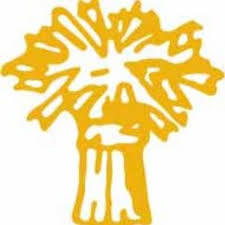 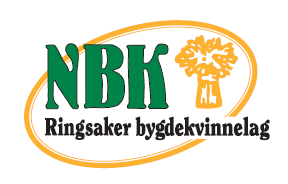 TID: Tirsdag 9. april kl.19STED: Vea ( i auditoriet)TEMA: Fysisk aktivitet og mental helse.Denne kvelden kommer fysioterapeut Oddveig Irene Almås fra Oppfølgingsenheten Frisk, Moelv, og snakker om sammenhengen mellom fysisk aktivitet og mental helse.fysisk aktivitet er 100 medisinerfysisk aktivitet, et samfunnsansvar?kropp og sinn i balanseSpørsmål og diskusjon!Etter foredraget håper vi mange har anledning å bli med på ”Bruget” i Moelv og ta en pizza –bit!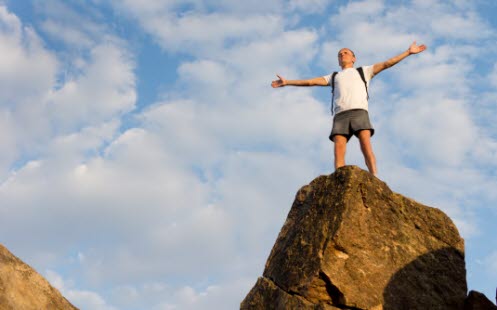 VELKOMMEN!